УТВЕРЖДЕН:Решением общего собрания членов Гаражно-строительного кооператива «БУРАН» Протокол № 1 от « » марта 2017 года.УСТАВГаражно-строительного кооператива«БУРАН»город Балаково Саратовской области, 2017 год.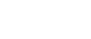 УСТАВГАРАЖНО-СТРОИТЕЛЬНОГО КООПЕРАТИВА «БУРАН»город Балаково Саратовской области 2017 годНастоящий Устав (далее по тексту - Устав) является основным правовым документом, на основании которого организует и осуществляет свою текущую деятельность гаражно-строительного кооператива «БУРАН» (далее по тексту - ГСК).Устав разработан на основании и в соответствии с положениями законодательства Российской Федерации, регулирующего гражданские правоотношения в хозяйственно-правовой сфере деятельности субъектов таких отношений, в частности, в деятельности некоммерческих организаций и объединений граждан.ОБЩИЕ ПОЛОЖЕНИЯ.1.1. ГСК является некоммерческой организацией, добровольным объединением граждан - владельцев гаражных боксов, объединившихся в целях строительства и эксплуатации коллективных и личных гаражных боксов на земельных участках , а также для решения задач по содержанию и безопасному их использованию и удовлетворению потребностей членов ГСК в соответствующих услугах и товарах.1.2. Полное наименование ГСК - Гаражно-строительный кооператив «БУРАН».1.3. Краткое наименование - ГСК «БУРАН».1.4. Место нахождения ГСК: 413840, Саратовская обл., г. Балаково1.5. ГСК является некоммерческой организацией, не имеющей в качестве предмета, основных целей и задач своей деятельности извлечение прибыли и не распределяющей полученную на законных основаниях прибыль между учредителями и членами ГСК.1.6. ГСК является юридическим лицом с момента его государственной регистрации, имеет в собственности обособленное имущество, приходно-расходную смету, печать со своим полным наименованием на русском языке.1.7. ГСК вправе в установленном порядке открывать расчетные счета в банках на территории Российской Федерации, иметь штампы и бланки со своим наименованием, а также зарегистрированную в установленном порядке эмблему.1.8. ГСК, как некоммерческая организация, вправе осуществлять деятельность, соответствующую целям и задачам, для достижения которых она создана.1.9. Члены ГСК не отвечают по его обязательствам, а ГСК не отвечает по обязательствам своих членов.1.10. ГСК осуществляет хозяйственную деятельность только в соответствии с предметом, основными целями и задачами деятельности и в пределах, предусмотренных положениями настоящего Устава, а также законодательством РФ.1.11. С момента государственной регистрации ГСК в установленном законом порядке он может от своего имени приобретать и осуществлять имущественные и неимущественные права, нести обязанности, быть истцом и ответчиком в судах.1.12. ГСК организован без ограничения срока деятельности.ОСНОВНЫЕ ЦЕЛИ И ЗАДАЧИ ДЕЯТЕЛЬНОСТИ ГСК.Предмет, основные цели и задачи деятельности ГСК.2.1. Предметом деятельности ГСК, как организации, учрежденной на добровольных началах гражданами - владельцами автотранспортных средств и гаражных боксов, объединившихся в целях строительства и эксплуатации коллективных и личных гаражных боксов, является строительство и эксплуатация коллективных и личных гаражных боксов.2.2. В соответствии с предметом деятельности ГСК основными его целями и задачами являются:2.2.1. Организация совместного управления и обеспечения эксплуатации имущества ГСК, владения, пользования и в установленных законодательством пределах распоряжения общим имуществом в ГСК.2.2.2. Организация обеспечения электроснабжения ГСК, организация вывоза ТБО, организация охраны имущества членов ГСК - владельцев гаражных боксов, а также имущества ГСК, и организация оплаты этих услуг соответствующим службам.2.2.3. Организация и осуществление деятельности по содержанию, реконструкции, ремонту, эксплуатации общего имущества ГСК и имущества членов ГСК.2.2.4. Обеспечение надлежащего технического, противопожарного, экологического и санитарного состояния территории, общего имущества ГСК, а также прилегающих территорий.2.2.5. Обеспечение в гаражном комплексе инфраструктуры по обслуживанию автомобилей (первичный ремонт, и т.п.).2.2.6. Обеспечение соблюдения членами ГСК требований градостроительных, строительных, экологических, санитарно-гигиенических, противопожарных и иных требований (норм, правил и нормативов), правил пользования общим имуществом и имуществом членов ГСК, а также правил внутреннего распорядка ГСК.2.2.7. Обеспечение соблюдения интересов всех членов ГСК при установлении условийпорядка владения, пользования и распоряжения общей собственностью, распределение между владельцами (собственниками) гаражей издержек по содержанию и ремонту общего имущества ГСК.2.2.8. Пресечение действий (бездействий) третьих лиц, затрудняющих либо препятствующих реализации прав владения , пользования и в установленных пределах распоряжения владельцами гаражей общим имуществом.2.2.9. Защита имущественных и моральных охраняемых законом прав и интересов членов ГСК - владельцев (собственников) гаражных боксов (по правоотношениям, вытекающим из членства их в ГСК).2.2.10. Представление общих интересов членов ГСК в государственных и местных органах власти и управления, местных органах самоуправления, в судах и других организациях, учреждениях и ведомствах.2.2.11. Решение иных вопросов текущей деятельности ГСК.ЧЛЕНСТВО В ГСК.3.1. Членами ГСК могут быть граждане Российской Федерации, достигшие возраста восемнадцати лет и имеющие гаражные боксы, машино-места, либо выделенные под строительство гаражных боксов земельные участки в границах ГСК.3.2. Членами ГСК могут стать в соответствии с законодательством наследники членов ГСК, в том числе малолетние и несовершеннолетние, а также лица, к которым перешли права на гаражные боксы в результате дарения или иных сделок с недвижимым имуществом.3.3. В случае если гаражный бокс принадлежит на праве общей собственности двум и более владельцам, членами ГСК могут стать владельцы каждой из выделенных частей.3.4. Граждане, вступающие в ГСК, принимаются в его члены Правлением ГСК на основании личного заявления. К заявлению должны быть приложены документы, подтверждающие право заявителя на гаражный бокс или земельный участок в границах территории ГСК.3.5. На организационные расходы по оформлению документации заявитель уплачивает вступительный взнос в размере, установленном общим собранием членов ГСК. Наследники умершего члена ГСК освобождаются от уплаты вступительного взноса.3.6. За период со дня вступления во владение гаражным боксом до дня приема в члены ГСК, заявитель обязан уплачивать членские и целевые взносы в тех же размерах и в те же сроки, что и члены ГСК. В случае если у предыдущего владельца гаражного бокса имелась задолженность перед ГСК, заявителю следует обеспечить её погашение. Неуплата или не полная уплата вступительного, членских и целевых взносов заявителем может быть причиной принятия Правлением ГСК решения об отказе в приеме его в члены ГСК.3.7. В случае если будет вынесено решение об отказе в принятии владельца гаражного бокса в члены ГСК, Правление обязано, в месячный срок со дня принятия такого решения, предложить ему заключить договор о пользовании имуществом общего пользования и услугами ГСК на условиях и в порядке, установленном законодательством, настоящим Уставом в отношении граждан, имеющим гаражные боксы на территории ГСК, но не являющихся членами ГСК. Уплаченные такими гражданами членские и целевые взносы засчитываются в счет оплаты договора.3.8. Каждому члену ГСК в течение трех месяцев со дня приема его в члены ГСК Правление обязано выдать членскую книжку. Форма членской книжки утверждается Правлением. В членскую книжку вносятся личные данные члена ГСК, дата приема в члены ГСК, данные о гаражном боксе, а также заносятся сведения о вступительном, членских, целевых взносах, уплаченных членом ГСК, данные об оплате за потребленную электроэнергию и другие необходимые данные. Членская книжка заверяется подписью председателя Правления и печатью ГСК.3.9. В случае утраты членом ГСК своей членской книжки ему выдается дубликат членской книжки.3.10. Член ГСК, утративший право на гаражный бокс в результате любой сделки по отчуждению гаражного бокса, либо лишенный его по решению суда, прекращает членство в ГСК. Правление исключает его из списка членов ГСК и аннулирует его членскую книжку. Эти действия производятся после ознакомления с документами, подтверждающими переход права на гаражный бокс другому лицу.3.11. Член ГСК, желающий добровольно из него выйти , должен подать соответствующее заявление в Правление. До вынесения решения о выходе из ГСК, он обязан уплатить все виды взносов и платежей на дату оформления его выхода либо на дату заключения договора о пользовании имуществом общего пользования ГСК, а при наличии задолженности - погасить ее в полном объеме.3.12. Правление, в месячный срок со дня поступления к ним заявления о выходе из членов ГСК, обязано предложить ему заключить договор о пользовании имуществом общего пользования ГСК на условиях и в порядке, установленном законодательствомнастоящим Уставом в отношении граждан, владеющих гаражными боксами на территории ГСК, но не являющихся членами ГСК.3.13. В случае если по выходу из ГСК у бывшего его члена имеется задолженность, сумма этой задолженности учитывается при определении суммы платежей по договору о пользовании имуществом общего пользования ГСК.3.14. За неоднократные и грубые нарушения Устава или правил внутреннего распорядка, в случае если иные меры воздействия, предусмотренные законодательством и настоящим Уставом, не возымели действия, член ГСК может быть исключен из него решением Общего собрания членов ГСК.3.15. В месячный срок со дня принятия такого решения Правление обязано предложить исключенному владельцу гаражного бокса заключить договор о пользовании имуществом общего пользования ГСК на условиях и в порядке, установленном законодательством и настоящим Уставом.3.16. В случае, если у исключенного из ГСК, имеется задолженность перед ГСК, или у ГСК имеется задолженность перед ним, сумма такой задолженности учитывается при определении суммы платежей по договору о пользовании имуществом общего пользования ГСК.4.1. ГСК вправе:4.1.1. Осуществлять действия, необходимые для достижения целей и задач, предусмотренных Уставом ГСК.4.1.2. Отвечать по своим обязательствам своим имуществом.4.1.3. Приобретать и осуществлять имущественные и неимущественные права.4.1.4. Привлекать заемные средства.4.1.5. Заключать договоры различного характера, в том числе,на строительство всех коммуникаций, зданий, сооружений, составляющих гаражный комплекс;на разработку проектно-сметной документации и выполнение изыскательских работ;на оказание услуг;на обслуживание и эксплуатацию общего имущества, в т.ч. помещений, находящихся в собственности ГСК, с физическим лицом или организацией любой формы собственности, имеющей лицензию или соответствующий допуск (если это предусмотрено законом) на соответствующий вид деятельности.4.1.6. Выступать истцом и ответчиком в судах.4.1.7. Обращаться суд с заявлениями о признании недействительными (полностью или частично) актов органов государственной власти, актов органов местного самоуправления или о нарушении должностными лицами прав и законных интересов ГСК.4.1.8. Открывать свои филиалы, представительства в порядке, определенном законом.4.1.8. Закупать необходимое оборудование и материалы.4.1.9. Приобретать в собственность или арендовать необходимый инвентарь, агрегаты, технические средства, здания, сооружения , земельные участки, зеленые насаждения в объёмах, сроках и условиях утверждённых общим собранием членов ГСК.4.1.10. Организовывать собственную службу по охране, уборке, благоустройству территории гаражного комплекса, эксплуатации недвижимости, ее ремонту и содержанию в объёмах, сроках и условиях утверждённых общим собранием членов ГСК.4.1.11. Осуществлять иные не противоречащие законодательству РФ и законодательству субъектов РФ правомочия.4.2. ГСК обязан:4.2.1. Обеспечивать исполнение членами ГСК требований настоящего Устава, законодательства, актов местных органов самоуправления, действующих норм, правил и нормативов по вопросам, относящимся к деятельности ГСК.4.2.2. Выполнять в порядке, предусмотренном законодательством, договорные обязательства.4.2.3. Обеспечивать надлежащее техническое, противопожарное, экологическое и санитарное состояние общего имущества и имущества членов ГСК.4.2.4. Выступать в интересах членов ГСК заказчиком коммунальных услуг и представлять интересы владельцев земельных участков при расчетах за такие услуги в отношениях с соответствующими службами.4.2.5. Обеспечивать соблюдение интересов всех членов ГСК при установлении условий и порядка владения, пользования и распоряжения общей собственностью, распределении между владельцами земельных участков издержек по содержанию и ремонту общего имущества в ГСК.4.2.6. В случаях , предусмотренных законодательством, Уставом ГСК, решениями общих собраний членов ГСК представлять интересы членов ГСК в отношениях собственности в ГСК, а также в иных отношениях с третьими лицами.4.2.7. Предоставлять гражданам, владеющим гаражными боксами на территории ГСК, но не являющимся членами ГСК, право пользования объектами инфраструктуры и другим имуществом общего пользования ГСК, а также услугами ГСК за плату на условиях договоров, заключаемых в порядке, установленном законодательством и настоящим Уставом.ПРАВА, ОБЯЗАННОСТИ И ОТВЕТСТВЕННОСТЬ ЧЛЕНОВ ГСК.5.1. Член ГСК имеет право:5.1.1. Избирать и быть избранным в органы управления ГСК и его орган контроля.5.1.2. Получать информацию о деятельности органов управления ГСК и его органа контроля.5.1.3. При ликвидации ГСК получать причитающуюся ему долю имущества общего пользования.5.1.4. Обращаться в суд с исками о признании недействительными нарушающих его права и законные интересы решений общего собрания членов ГСК, решений Правления и иных органов ГСК.5.1.5. Добровольно выходить из ГСК с одновременным заключением с ним договора о порядке использования и эксплуатации инженерных сетей, дорог и другого имущества общего пользования ГСК.5.1.6. Назначать своего представителя (доверенное лицо) для представления его интересов в делах ГСК, включая участие в органах управления, в случаях, предусмотренных настоящим Уставом, если это не противоречит законодательству РФ.5.1.7. Осуществлять иные не запрещенные законодательством действия.5.2. Член ГСК обязан:5.2.1. Нести бремя содержания гаражного бокса и бремя ответственности за нарушение законодательства в пределах принятых решений руководящими органами ГСК и как гражданин Р.Ф.5.2.2. Не наносить ущерб земле как природному и хозяйственному объекту.5.2.3. Не нарушать права других членов ГСК.5.2.4. Своевременно уплачивать членские и целевые взносы, установленные законом налоги, а также другие платежи, предусмотренные законодательством и настоящим Уставом, в полном объеме и в срок.5.2.5. Соблюдать градостроительные, строительные, экологические, санитарно-гигиенические, противопожарные и иные требования (нормы, правила и нормативы), содержать в надлежащем техническом и санитарном порядке гаражный бокс и прилегающие к гаражному боксу проходы, проезды, кюветы, ограждения и т.п..5.2.6. Участвовать в мероприятиях и работах, проводимых в ГСК.5.2.7. Участвовать в общих собраниях членов ГСК лично или через доверенное лицо.5.2.8. Выполнять решения общего собрания членов ГСК и решения Правления ГСК, следовать указаниям должностных лиц ГСК (председателя и членов Правления, членов ревизионной комиссии, сторожей), высказанных в пределах их полномочий и компетенции.5.2.9. Соблюдать правила внутреннего распорядка ГСК, не допускать совершения действий, в том числе со стороны членов своей семьи и гостей, нарушающих нормальные условия посещения и использования гаражных боксов, принимать меры к пресечению подобных действий, совершаемых другими лицами.5.2.10. Соблюдать иные установленные законом и Уставом ГСК требования.5.3. К членам ГСК за неисполнение ими своих обязанностей могут быть применены меры воздействия, предусмотренные настоящим Уставом и законодательством РФ.5.4. На гражданина, подавшего заявление о приеме в члены ГСК, но еще не принятогочлены ГСК, распространяются все права и обязанности членов ГСК, за исключением участия в его органах управления, получения информации об их деятельности и распоряжения общим имуществом. Несоблюдение заявившим о желании вступить в ГСК обязанностей его членов может повлечь применение к нему мер воздействия, предусмотренных Уставом для членов ГСК, и (или) может быть причиной принятия Правлением решения об отказе в приеме в члены ГСК.ВЗНОСЫ И ИНЫЕ ПЛАТЕЖИ В ГСК.6.1. В ГСК с его членов взимаются четыре вида взносов: вступительные взносы, членские взносы, целевые взносы и паевые взносы. Размер и сроки уплаты каждого вида взносов утверждаются общим собранием членов ГСК.6.2. Вступительные взносы - денежные средства, вносимые членами ГСК на организационные расходы, связанные с оформлением документации (изготовление и заполнение временной и членской книжек, проверка прав на гаражный бокс,оформление другой документации, связанной со вступлением в ГСК и т.п.). Часть вступительных взносов могут направляться в специальный фонд ГСК. Вступительный взнос вносится наличными деньгами в кассу ГСК или перечисляются на расчетный счет ГСК по банковским реквизитам, предоставляемым Правлением ГСК, одновременно с подачей в Правление ГСК заявления о приеме в члены ГСК. В случае отказа Правления принять заявителя в члены ГСК вступительный взнос возвращается.6.3. Членские взносы - денежные средства, периодически вносимые членами ГСК на оплату труда работников, заключивших трудовые договоры с ГСК, и другие текущие расходы ГСК (эксплуатационные расходы на имущество общего пользования, текущий ремонт такого имущества, оплата коммунальных услуг, оказываемых ГСК в целом, налоговые сборы и пошлины, организационные расходы, разного рода регистрационных сборов и пошлин, взимаемых с ГСК в целом, членские взносы в ассоциации, в которых состоит ГСК, страховые взносы, содержание сторожевых собакт.п.). Членские взносы вносятся наличными средствами в кассу ГСК или перечисляются на расчетный счет ГСК по банковским реквизитам, предоставляемым Правлением ГСК, с периодичностью, определяемой Правлением, но не реже одного раза в 3 (три) месяца.6.4. Целевые взносы - денежные средства, вносимые членами ГСК на приобретение, создание объектов общего пользования (к созданию объектов в данном случае относится также их восстановление (капитальный ремонт, модернизация и реконструкция), улучшающее первоначально принятые нормативные показатели функционирования (срок полезного использования, мощность, качество применения и т.п.) объекта и увеличивающие его стоимость). Целевые взносы образуют целевые фонды, формируемые по решению Правления. Целевые взносы вносятся наличными деньгами в кассу ГСК или перечисляются на расчетный счет ГСК по банковским реквизитам, предоставляемым Правлением ГСК. Величина целевых взносов утверждается общим собранием членов ГСК.6.5. Паевые взносы - внесения в имущество ГСК денежных средств или иного имущества, а также путем личного трудового участия в деятельности ГСК приходящаяся на данного члена ГСК вносящее деньги, имущество - пайщика. От величины пая зависит та часть имущества или денежных средств, которые он получает при ликвидации ГСК. Паевые взносы, паи образуют паевой капитал, паевой фонд ГСК. Пай фиксируется в паевом свидетельстве.6.6. ГСК приобретает право собственности на имущество, переданное ему его членами в качестве паевых взносов.6.7. Члены ГСК могут оплачивать паевые взносы денежными средствами и имуществом.6.8. Общее собрание членов ГСК вправе формировать на базе принадлежащего ему имущества паевой фонд:6.8.1. Паевой фонд, который формируется за счет паевых взносов членов ГСК и направляется на осуществление строительства гаражей и их эксплуатацию, иные необходимые расходы;6.8.2. Резервный фонд, который формируется по решению общего собрания за счет резервных отчислений членов ГСК; целевое назначение фонда – покрытие убытковУСТАВ ГСК «БУРАН» Редакция №1	10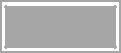 ГСК в случае невнесения членами ГСК своих паевых взносов.6.9. Член ГСК обязан внести к моменту государственной регистрации кооператива не менее чем десять процентов паевого взноса. Остальная часть паевого взноса вноситсятечение года после государственной регистрации ГСК. Паевым взносом члена ГСК могут быть деньги, ценные бумаги, иное имущество, в том числе и имущественные права, а также иные объекты гражданских прав. Земельные участки и другие природные ресурсы могут быть паевым взносом в той мере, в какой их оборот допускается законами о земле и природных ресурсах. Оценка паевого взноса проводится:6.9.1. При образовании ГСК по взаимной договоренности членов ГСК на основе сложившихся на рынке цен;6.9.2 . При вступлении в ГСК новых членов ревизионной комиссией ГСК. Новые члены ГСК уплачивают паевой взнос в течение срока, установленным общим собранием членов о приеме в члены ГСК.6.10. Оценка паевого взноса должна быть произведена независимым оценщиком.6.11. Если член ГСК в установленный срок не уплатил паевой или членский взнос, то за каждый день просрочки оплаты он должен заплатить пени от суммы задолженности , размер которых устанавливается общим собранием членов ГСК, но не свыше размера паевого или членского взноса.6.12. Размеры паевого и членского взносов определяются общим собранием членов ГСК.6.13. Бухгалтер или кассир выдает внесшему взнос квитанцию к приходному кассовому ордеру, оформленную в соответствии с требованиями порядка ведения кассовых операций в Р.Ф., а также вносит запись об уплаченной сумме взноса в членскую книжку (временную книжку подавшего заявление о приеме в члены ГСК).6.14. В случае несвоевременной уплаты взноса с просрочившего взимается пеня в размере, определяемом общим собранием членов ГСК. Сумма уплаченных пеней не вносится в членскую книжку. Правление ГСК вправе изменить сроки внесения взносов малообеспеченными членами ГСК и (или) освободить их от уплаты пеней. В случае длительного отсутствия члена ГСК (командировка, выезд за рубеж и т.д.), такой член ГСК обязан заранее внести взносы за весь период своего отсутствия.6.15. В случае неисполнения членами ГСК своих обязательств по внесению взносов и платежей, Правление ГСК вправе применить к нарушителям меры воздействия, предусмотренные настоящим Уставом и законодательством, предъявить иск с требованием компенсировать неуплату взносов и платежей, требовать полного возмещения причиненных убытков в установленном законом порядке, в том числе судебном.ГЛАВА 1. СРЕДСТВА, ФОНДЫ И ИМУЩЕСТВО ГСК.7.1. Средства ГСК образуются из взносов членов ГСК, средств, поступающих в оплату договоров о пользовании имуществом общего пользования, пеней и компенсаций за неучастие в коллективных работах, поступлений от его хозяйственной деятельности, прочих поступлений.7.2. Денежные средства ГСК хранятся в банковских учреждениях , в которых открыты счета ГСК, а также могут храниться в кассе ГСК (с соблюдением требований закона о порядке ведения кассовых операций).7.3. С целью приобретения или создания (строительства, изготовления, капитального ремонта, модернизации, реконструкции) объектов общего пользования ГСК по решению Правления формирует целевые фонды. Правление готовит и представляет на утверждение общего собрания членов ГСК предложения о приобретении или создании конкретного объекта, рассчитывает на основе его стоимости необходимый размер целевого фонда и сумму целевого взноса, приходящуюся на каждого члена ГСК, а также срок внесения такого взноса.7.4. При возникновении сомнений в обоснованности представленных Правлением расчетов общее собрание вправе отложить принятое Правлением решение и поручить, выбранным общим собранием лицам произвести проверку представленных Правлением расчетов. Решение в этом случае может быть принято позднее общим собранием.7.5. Поступления целевых взносов в целевые фонды, образованные по решению Правления, и расходы из таких фондов учитываются раздельно по каждому целевому фонду. По решению Правления для хранения средств целевого фонда может быть открыт отдельный счет в банке.7.6. Суммы целевого взноса, приходящиеся на каждого члена ГСК, должны быть рассчитаны пропорционально общей площади помещений, занимаемых членом ГСК. Не допускается предоставление каких-либо льгот любым категориям, за исключением рассрочки до предельного срока внесения взноса, утвержденного Правлением, а также изменения сроков уплаты взносов и освобождения от уплаты пеней малообеспеченных членов ГСК.7.7. Порядок формирования специального фонда, размеры вступительных и членских взносов, размер пеней и компенсаций за неучастие в коллективных работах, размер фонда оплаты труда и оклады работников определяются Правлением ГСК при подготовке финансового плана (приходно-расходной сметы) для утверждения общим собранием членов ГСК на очередной год. При изменении условий деятельности ГСК в течение года, на который общим собранием была утверждена такая смета, Правление вправе представить внеочередному собранию скорректированную смету и иные размеры платежей. Голосование по этим вопросам может быть проведено общим собранием членов ГСК.7.8. Независимо от размеров каждый гаражный бокс утверждается данным уставом как единица.7.9. При просрочке обязательных платежей по вине ГСК сумма пеней уплачивается за счет собственных средств ГСК и может быть взыскана с должностного лица ГСК, по вине которого допущена просрочка.7.10. Имущество ГСК включает места общего пользования (дороги, проезды, площадки общего пользования, включая их санитарно-защитные зоны), недвижимые объекты общего пользования (сторожка, сооружения инженерных сетей, ограждение ГСК) и движимое имущество общего пользования (инвентарь, инструменты, оборудование и т.п.).Имущество общего пользования, приобретенное или созданное ГСК за счет средств целевых взносов, является собственностью ГСК как юридического лица.ГЛАВА 2. ОБЩЕЕ ИМУЩЕСТВО СОБСТВЕННИКОВ ГАРАЖЕЙ И МЕСТ ХРАНЕНИЯ ТРАНСПОРТНЫХ СРЕДСТВ.ПРАВО СОБСТВЕННОСТИ НА ОБЩЕЕ ИМУЩЕСТВО ЗДАНИЙ И ЗЕМЕЛЬНЫХ УЧАСТКОВ ФУНКЦИОНАЛЬНО ПРЕДНАЗНАЧЕННЫХ ДЛЯХРАНЕНИЯ ТРАНСПОРТНЫХ СРЕДСТВ В ГСК.7.11. Собственникам гаражей и машиномест в ГСК (технически и конструктивно отвечающих установленным законодательством требованиям для размещения транспортных средств в зданиях) принадлежит на праве общей долевой собственности общее имущество:7.11.1. Помещения в данных гаражах, не являющиеся индивидуальными объектами права собственности и предназначенные для обслуживания расположенных в них других помещений, гаражей и машиномест, обеспечения доступа к таким объектам, в том числе лестничные марши, площадки, лифты, лифтовые и иные шахты, коридоры,также инженерные коммуникации, иное оборудование для обеспечения функционального назначения таких гаражей, их безопасной эксплуатации в интересах более одного собственника помещения, индивидуального гаража и (или) машиноместа в составе ГСК;7.11.2. Иные помещения в ГСК, не принадлежащие отдельным собственникам и предназначенные для удовлетворения социально-бытовых потребностей собственников помещений, гаражей и машиномест в ГСК, включая помещения, предназначенные для организации технического обслуживания, ремонта, мойки и обеспечения иных интересов таких собственников;7.11.3. Крыши , ограждающие несущие и ненесущие конструкции данного здания, механическое, электрическое, санитарно-техническое и иное оборудование, находящееся в данном здании и обслуживающее более одного собственника помещения, индивидуального гаража и (или) машиноместа в составе ГСК;7.11.4. Земельный участок, на котором расположен здание ГСК, с элементами озеленения и благоустройства , иные предназначенные для обслуживания, эксплуатации и благоустройства данного здания и расположенные на указанном земельном участке объекты. Границы и размер земельного участка, на котором расположено здание ГСК, определяются в соответствии с требованиями земельного законодательства и законодательства о градостроительной деятельности.УСТАВ ГСК «БУРАН» Редакция №1	137.12. Собственникам гаражей и машиномест в ГСК (технически и конструктивно отвечающих установленным законодательством требованиям для размещения транспортных средств на земельных участках) принадлежит на праве общей долевой собственности общее имущество:7.12.1. Части земельного участка, предназначенные для обеспечения в пределах такой территории потребностей указанных собственников в проходе и проезде (дороги, проезды, технические площадки, площадки для сбора мусора и иные предназначенные для общих целей площадки);7.12.2. Иное имущество, составляющие инфраструктуру общей территории земельного участка ГСК, предназначенные для обеспечения потребностей указанных собственников в техническом обслуживании и ремонте, электроснабжении, водоснабжении и водоотведении, охране и иных потребностей (общие ворота и заборы, котельные, противопожарные сооружения и иное предназначенное для общего пользования оборудование).ГЛАВА 3. ДОЛЯ В ПРАВЕ СОБСТВЕННОСТИ НА ОБЩЕЕ ИМУЩЕСТВО СОБСТВЕННИКОВ ГАРАЖЕЙ И МАШИНОМЕСТ ГСК.7.13. Доля каждого собственника гаража и (или ) машиноместа в ГСК пропорциональна размеру площади принадлежащих ему самостоятельных объектов права собственности в ГСК.7.14. Собственники гаража и (или) машиноместа в ГСК владеют, пользуются и распоряжаются общим имуществом в соответствующем ГСК пределах, установленных гражданским законодательством.7.15. Доля в праве общей собственности на общее имущество в ГСК соответствующего собственника гаража или машиноместа следует судьбе права собственности на гараж или машиноместо, принадлежащие такому собственнику.7.16. При приобретении в собственность гаража или машиноместа в ГСК к приобретателю переходит доля в праве общей собственности на общее имущество в ГСК.7.17. При переходе права собственности на гараж или машиноместо в ГСК доля в праве общей собственности на общее имущество в таком ГСК нового собственника равна доле в праве общей собственности на указанное общее имущество предшествующего собственника.7.18. Собственник гаража или машиноместа не вправе:7.18.1. Осуществлять выдел своей доли в праве общей собственности на общее имущество в ГСК;7.18.2. Отчуждать свою долю в праве общей собственности на общее имущество в ГСК, а также совершать иные действия, влекущие за собой передачу этой доли отдельно от права собственности на принадлежащий ему гараж или машиноместо.7.19. При продаже гаражей и машиномест в ГСК остальные собственники гаражей и машиномест не имеют преимущественное право покупки гаража или машиноместа.УСТАВ ГСК «БУРАН» Редакция №1	147.20. Собственники гаражей и машиномест в ГСК несут бремя расходов на содержание общего имущества. Доля обязательных расходов на содержание общего имущества, бремя которых несут указанные собственники, определяется долей каждого из указанных собственников в праве общей собственности на общее имущество в ГСК.ГЛАВА 4. ОСУЩЕСТВЛЕНИЕ ПРАВ НА ОБЩЕЕ ИМУЩЕСТВО СОБСТВЕННИКОВ ГАРАЖЕЙ И МАШИНОМЕСТ В ГАРАЖНЫХ КОМПЛЕКСАХ И ГАРАЖАХ-СТОЯНКАХ.7.21. Собственники гаражей и машиномест в ГСК владеют, пользуются и распоряжаются общим имуществом в соответствующем ГСК в пределах, установленных настоящим Законом, гражданским, жилищным и земельным законодательством.7.22. Отчуждение объектов общего имущества и совершение иных действий в ГСК влекущих за собой уменьшение общего имущества, допускается только с согласия всех собственников гаражей и машиномест в ГСК.7.23. По решению собственников гаражей и машиномест в ГСК, принятому на общем собрании таких собственников, объекты общего имущества могут быть переданы в пользование иным лицам в случае, если это не нарушает права и законные интересы любого из указанных собственников либо на такую передачу в пользование получено согласие всех собственников.7.24. В целях обслуживания объектов общего имущества в ГСК соответствующие собственники обязаны обеспечивать доступ к данным объектам через принадлежащее им имущество, если иной способ доступа к данным объектам невозможен. Вопрос о возмещении возможных убытков, возникающих в связи с этим, решается общим собранием собственников ГСК или судом. О предстоящих работах по обслуживанию объектов общего имущества, для осуществления которых необходимо обеспечение указанного доступа, соответствующие собственники уведомляются заблаговременно,порядке, установленном общим собранием собственников ГСК. В случае аварии или иных обстоятельств, требующих незамедлительного доступа к объектам общего имущества, в целях предотвращения возможного причинения вреда жизни, здоровья и имуществу других граждан, соответствующие собственники обязаны незамедлительно предоставить доступ к данным объектам.7.25. Полномочия по осуществлению прав на общее имущество в ГСК, в том числе по содержанию и управлению таким имуществом, могут осуществляться от имени соответствующих собственников гаражей и машиномест определенным решением общего собрания таких собственников лицом в пределах и на условиях, установленных данным решением и в определенных законом случаях договором, либо такие полномочия может осуществлять созданная собственниками в ГСК организация. Создание организации либо ответственного лица, принимается решением общего собрания членов ГСК. Указанному лицу либо организации переходит право представительства от имени собственников ГСК по вопросам осуществления указанных полномочий.УСТАВ ГСК «БУРАН» Редакция №1	158. РАБОТНИКИ (персонал) ГСК.8.1. Для выполнения необходимых работ ГСК вправе принимать на работу по трудовым договорам или договорам гражданско -правового характера бухгалтера-кассира, сторожей, электрика, других рабочих и специалистов. Трудовой договор заключается с председателем Правления ГСК.8.2. Должности работников (персонала) ГСК, которые могут быть приняты на работу по трудовым договорам, определяются штатным расписанием, являющимся приложением к приходно-расходной смете, утверждаемой общим собранием членов ГСК по предложению председателя Правления.8.3. Договоры гражданско-правового характера могут заключаться Правлением ГСК для выполнения конкретных работ в интересах ГСК с рабочими и специалистами различных профессий . Оплата работ по таким договорам производится за счет средств, специального или целевого фондов, созданных Правлением для приобретения или создания объекта общего пользования, если работа выполняется в этих рамках. Оплата должна производиться за выполненные работы после составления АКТА о выполненных работах, подписанных всеми членами правления.СОБСТВЕННИКИ ГАРАЖНЫХ БОКСОВ, НЕ ЯВЛЯЮЩИЕСЯЧЛЕНАМИ ГСК.9.1. Гражданин, владеющий гаражным боксом в границах ГСК, но не являющийся членом ГСК, имеет право пользоваться гаражным боксом в индивидуальном порядке.Гражданином, владеющим гаражным боксом в границах ГСК, но не являющийся членом ГСК, становится добровольно вышедший либо исключенный из членов ГСК гражданин либо гражданин, получивший право владения гаражным боксом по наследству или в результате сделки, если он не подал заявление о вступлении или не принят Правлением в члены ГСК.9.2. Гражданин, владеющий гаражным боксом в границах ГСК, но не являющийся членом ГСК, вправе пользоваться объектами инфраструктуры и другим имуществом общего пользования ГСК за плату на условиях договора, заключенного с Правлением ГСК в письменной форме в порядке, определенном настоящим Уставом.Гражданин, владеющий гаражным боксом в границах ГСК, но не являющийся членом ГСК, может обжаловать в суде решения Правления ГСК об отказе в заключения договоров о пользовании объектами инфраструктуры и другим имуществом общего пользования ГСК.9.3.	Председатель Правления от имени ГСК заключает с членами ГСК (в том числе,гражданами, не являющимися членами ГСК), подготовленный Правлением ГСК договор о пользовании объектами инфраструктуры и другим имуществом общего пользования ГСК, на условиях и в порядке, установленном законодательством и настоящим Уставом.Гражданин, отказавшийся или более месяца уклоняющийся от заключения такого договора, лишается права пользоваться объектами инфраструктуры и другим имуществом общего пользования ГСК. Правление в этом случае обязано принять меры к отключению гаражного бокса, принадлежащего нарушителю, от инженерныхУСТАВ ГСК «БУРАН» Редакция №1	16сетей ГСК и обеспечить действенность запрета на пользование другим общим имуществом.9.4. Размер платы за пользование объектами инфраструктуры и другим имуществом общего пользования ГСК для граждан, владеющих гаражными боксами в границах ГСК, но не являющихся членами ГСК, при условии внесения ими взносов на приобретение (создание) указанного имущества не может превышать размер платы за пользование указанным имуществом для членов ГСК. Размер платы определяется в этом случае равным сумме членских и целевых, взносов членов ГСК. Сроки внесения платы по договору и размер пеней за просрочку платежей могут отличаться от сроков внесения взносов и размеров пеней за несвоевременную уплату взносов и определяются договором.9.5. В случае неуплаты установленных, договорами платежей за пользование объектами инфраструктуры и другим имуществом общего пользования ГСК, граждане, владеющие гаражными боксами на территории ГСК, но не являющиеся членами ГСК, лишаются права пользоваться объектами инфраструктуры и другим имуществом общего пользования ГСК. Неплатежи за пользование объектами инфраструктуры и другим имуществом общего пользования ГСК взыскиваются в судебном порядке.9.6. Договор должен предусматривать возложение на граждан, владеющих гаражным боксом в границах ГСК, но не являющегося членом ГСК, обязанностей, которые несут члены ГСК (в том числе обязанности участвовать в коллективных работах, проводимых по решению органов управления ГСК), а также содержать перечень мер воздействия на нарушителя, аналогичный перечню таких мер, применяемых к членам ГСК.договоре может быть предусмотрено право гражданина, владеющего гаражным боксом в границах ГСК, но не являющегося членом ГСК, на присутствие на общих собраниях ГСК.МЕРЫ ВОЗДЕЙСТВИЯ ЗА НАРУШЕНИЯ УСТАВА ГСК.10.1. За нарушение настоящего Устава или правил внутреннего распорядка (далее в этом разделе - «нарушения») к членам ГСК могут применяться меры воздействия на основаниях и в порядке, предусмотренном законодательством и настоящим Уставом.10.2. За грубое нарушение, выражающееся в длительной задержке (более 6 месяцев) или отказе от уплаты взносов, коммунальных и других платежей , отказе возместить причиненный по вине нарушителя ущерб, Правление ГСК вправе принять решение о лишении члена ГСК, допустившего такое нарушение, права пользования объектами инфраструктуры и другим имуществом общего пользования ГСК до погашения задолженности и возмещения ущерба. Правление в этом случае обязано принять мерыотключению гаражного бокса, принадлежащего нарушителю, от инженерных сетей ГСК и обеспечить действенность запрета на пользование другим общим имуществом.Информация о принятом решении должна быть доведена до всех членов ГСК в порядке, предусмотренном для доведения до членов ГСК решений Правления и общего собрания ГСК.10.3.  За  неоднократные  и  грубые  нарушения  Устава  или  правил  внутреннегоУСТАВ ГСК «БУРАН» Редакция №1	17распорядка,	в	случае,	если	иные	меры	воздействия,	предусмотренныезаконодательством и настоящим Уставом, не возымели действия, член ГСК может быть исключен из него решением Правления в порядке, определенном Уставом ГСК.ОРГАНЫ УПРАВЛЕНИЯ, КОНТРОЛЯ И УЧЁТА ГСК. ДЕЛОПРОИЗВОДСТВО.11.1. Органами управления ГСК являютсяобщее собрание его членов,Правление ГСК,Председатель Правления.11.2. Контроль за финансово -хозяйственной деятельностью ГСК, в том числе за деятельностью Председателя и членов Правления, осуществляет ревизионная комиссия, избранная из числа членов ГСК общим собранием.11.3. Учет в ГСК, подготовка отчетности, учет работников, текущее делопроизводство, ведение кассовых и банковских документов организуется Правлением ГСК и возлагается на бухгалтера-кассира, принимаемого на работу в ГСК по трудовому договору или договору гражданско-правового характера.11.4. Ведение делопроизводства в ГСК организует его Правление.11.5. Протоколы общих собраний членов ГСК подписывают председатель и секретарь такого собрания, протоколы заверяются печатью ГСК и хранятся в его делах постоянно.11.6. Протоколы заседаний Правления и ревизионной комиссии ГСК, подписывает председатель Правления или заместитель председателя либо соответственнопредседатель ревизионной комиссии, которые заверяются печатью ГСК и хранятся в его делах постоянно.11.7. Копии протоколов общих собраний членов ГСК, заседаний Правления, ревизионной комиссии ГСК, заверенные выписки из данных протоколов представляются для ознакомления членам ГСК по их требованию, а также органу местного самоуправления, на территории которого находится ГСК, органам государственной власти, судебным и правоохранительным органам, организациям в соответствии с их запросами в письменной форме.ОБЩЕЕ СОБРАНИЕ ЧЛЕНОВ ГСК.12.1. Общее собрание членов ГСК является высшим органом управления ГСК.12.2. К исключительной компетенции общего собрания членов ГСК относятся следующие вопросы:12.2.1. Внесение изменений и дополнений в Устав ГСК или утверждение новой редакции Устава ГСК.УСТАВ ГСК «БУРАН» Редакция №1	1812.2.2. Определение приоритетных направлений деятельности ГСК, принципов формирования и использования его имущества.12.2.3. Определение количественного состава Правления ГСК, избрание членов правления ГСК и досрочное прекращение их полномочий.12.2.4. Избрание членов ревизионной комиссии ГСК и досрочное прекращение их полномочии.12.2.5. Утверждение годового отчета и годового бухгалтерского баланса12.2.6. Утверждение финансового плана (приходно-расходной сметы) ГСК и внесение в него изменений.12.2.7. Создание филиалов и представительств ГСК.12.2.8. Участие ГСК в других организациях.12.2.9. Реорганизация и ликвидация ГСК, назначении ликвидационной комиссии, а также утверждение промежуточного и окончательного ликвидационных балансов.12.2.10. Утверждение отчетов Правления, ревизионной комиссии.12.2.11. Поощрение членов Правления, ревизионной комиссии и членов ГСК.12.3. Общее собрание может делегировать Правлению ГСК часть вопросов своей исключительной компетенции, кроме вопросов, предусмотренных пунктами 12.2.1 – 12.2.4 и 12.2.9 – 12.2.11.12.4. Общее собрание членов ГСК правомочно, если на указанном собрании присутствуют более половины членов ГСК.12.5.1 Общее собрание членов ГСК вправе рассматривать любые вопросы деятельности ГСК и принимать по ним решения.12.5.2 Общее собрание членов ГСК созывается Правлением ГСК по мере необходимости, но не реже чем 1(один) раз в год.12.6. Внеочередное общее собрание членов ГСК проводится по решению его Правления, требованию ревизионной комиссии ГСК, а также по предложению органа местного самоуправления или по требованию не менее чем одной третьей общего числа членов ГСК.требовании или предложении о проведении внеочередного общего собрания должны быть указаны дата его подачи в Правление и содержание выносимых на обсуждение вопросов. Указанные вопросы должны входить в компетенцию ГСК и не противоречить Уставу и законодательству.Требование ревизионной комиссии должно быть подписано абсолютным большинством ее членов.Предложение органа местного самоуправления должно быть подписано должностным лицом такого органа, имеющим соответствующие полномочия, и скреплено печатью.Предложение группы членов ГСК должно быть подписано не менее чем 1/5 (однойуказаны фамилии и номера гаражных боксов лиц, являющихся членами ГСК и подписавших требование.12.7. Правление ГСК обязано в течение 10 (десяти) дней со дня получения соответствующих требований (предложений ) о проведении внеочередного общего собрания членов ГСК рассмотреть указанные предложение или требование и принять решение о проведении внеочередного общего собрания или об отказе в его проведении.Правление может отказать в проведении внеочередного общего собрания членов ГСКслучае, если не соблюден установленный Уставом ГСК порядок подачи предложения или предъявления требования о созыве внеочередного общего собрания его членов.случае принятия Правлением ГСК решения о проведении внеочередного общего собрания его членов указанное общее собрание должно быть проведено не позднее чем через 30 (тридцать) дней со дня поступления в Правление предложения или требования о его проведении. В случае если Правление ГСК приняло решение об отказе в проведении внеочередного общего собрания членов ГСК, оно информирует в письменной форме ревизионную комиссию ГСК или членов ГСК либо орган местного самоуправления, требующих проведения внеочередного общего собрания, о причинах отказа.Отказ Правления ГСК в удовлетворении предложения или требования о проведении внеочередного общего собрания может быть обжалован заинтересованной стороной в судебном порядке.12.8. Уведомление членов ГСК о проведении общего собрания его членов осуществляется посредством высылкой извещения по почте заказным письмом с указанием повестки, размещения соответствующих объявлений на информационныхщитах, расположенных на территории ГСК, либо по телефону или с использованием других средств связи, а в дополнение может осуществляться в устной форме сиспользованием громкоговорящей установки ГСК. Указанное уведомление доводится до сведения членов ГСК не позднее, чем за две недели до даты проведения собрания.уведомлении о проведении общего собрания членов ГСК должно быть указано содержание выносимых на обсуждение вопросов.12.9. Член ГСК вправе участвовать в голосовании лично или через своего представителя (доверенное лицо), полномочия которого должны быть оформлены соответствующей доверенностью. Такая доверенность может быть удостоверена председателем Правления ГСК.Доверенное лицо обязано предоставить председателю общего собрания (при представлении интересов доверителя на общем собрании ГСК) или председателю Правления (при представлении интересов доверителя на заседании Правления ГСК) ксерокопию (фотокопию) доверенности.12.10. Число голосов членов ГСК пропорционально числу членов ГСК, а не числу гаражей-боксов, находящихся в собственности или распоряжении члена ГСК.12.11. Председатель и секретарь общего собрания членов ГСК избираются простымУСТАВ ГСК «БУРАН» Редакция №1	20большинством голосов присутствующих на общем собрании членов ГСК.12.12. Решения о внесении изменений и дополнений в Устав ГСК или об утверждении новой редакции Устава, о реорганизации или ликвидации ГСК, назначении ликвидационной комиссии и об утверждении промежуточного и окончательного ликвидационных балансов принимаются общим собранием членов ГСК большинством в 2/3 (две трети) голосов от числа присутствующих на собрании.Другие решения общего собрания членов ГСК принимаются простым большинством голосов.12.13. Решения общего собрания членов ГСК доводятся до сведения его членов Правлением ГСК в течение 10 (десяти) дней после даты принятия указанных решений путем размещения на информационном стенде Правления ГСК выписки постановляющей части решения общего собрания и (или) размещения информации на интернет-сайте ГСК.Правление обязано предоставлять членам ГСК по их просьбе копии протоколов собрания для ознакомления.Член ГСК вправе обжаловать в суде решение общего собрания или решение Правления ГСК, которые нарушают его права и законные интересы.12.14. При необходимости решение общего собрания членов ГСК может приниматься путем проведения заочного голосования (опросным путем). Решение о проведении заочного голосования принимает Правление ГСК, если принятие такого решения не противоречит законодательству и Уставу ГСК.Заочное голосование проводится бюллетенями, бюллетени подписываются проголосовавшими (заполнившими их) членами ГСК. Заочное голосование не может быть тайным. Заочное голосование считается состоявшимся, если в опросе приняло участие более 50 (пятидесяти) процентов членов ГСК. Решение считается принятым, если за него подано необходимое большинство голосов (две трети или простоебольшинство в зависимости от вопроса, вынесенного на голосование), принявших участие в опросе.12.15. Порядок и условия проведения заочного голосования устанавливаются решением Правления ГСК о проведении заочного голосования, которое должно предусматривать текст бюллетеня для заочного голосования, порядок сообщения членам ГСК содержания обсуждаемых вопросов, ознакомления с необходимыми сведениями и документами, внесения предложений о включении в повестку дня дополнительных вопросов, а также указание срока окончания процедуры заочного голосования.12.16. Общее собрание членов ГСК не может проводиться в заочной форме, если в повестку дня включены вопросы утверждения финансового плана (приходно-расходной сметы), отчеты Правления и ревизионной комиссии ГСК.ПРАВЛЕНИЕ ГСК.13.1. Правление ГСК является коллегиальным исполнительным органом и подотчетно общему собранию членов ГСК.своей деятельности правление ГСК руководствуется законодательством Российской Федерации, нормативными правовыми актами органов местного самоуправления и Уставом ГСК.13.2. Правление ГСК избираются общим собранием членов ГСК открытым голосованием из числа его членов сроком на 3 (три) года, при этом в Правление ГСК может быть избран только член ГСК, который имеет стаж членства в ГСК не менее 5 (пяти) лет.13.3. Численный состав членов Правления устанавливается общим собранием членов ГСК, но не менее 5 (пяти) человек и не более 13 (тринадцати). Количество членов правления ГСК должно быть нечетным.13.4. Вопрос о досрочном переизбрании членов Правления может быть поставлен по требованию ревизионной комиссии ГСК, не менее чем 1/3 (одной третьей) членов ГСК, а также решением самого Правления или в ходе общего собрания решением собрания.13.5. Заседания Правления ГСК созываются председателем Правления в сроки, установленные Правлением, а также по мере необходимости.Заседания Правления правомочны, если на них присутствуют не менее чем 2/3 (две трети) его членов.Решения Правления принимаются открытым голосованием простым большинством голосов присутствующих членов Правления.Решения Правления ГСК обязательны для исполнения всеми членами ГСК и его работниками, заключившими трудовые договоры с ГСК.13.7. К компетенции Правления ГСК относятся:исполнение решений общего собрания членов ГСК;принятие решения о проведении внеочередного общего собрания членов ГСК или об отказе в его проведении;оперативное руководство текущей деятельностью ГСК;составление приходно-расходных смет и отчетов ГСК, определение размеров целевых и специального фондов, размеров взносов, представление их на утверждение общего собрания членов ГСК;распоряжение материальными и нематериальными активами ГСК в пределах, необходимых для обеспечения его текущей деятельности;организационно-техническое обеспечение деятельности общего собрания членов ГСК;организация учета и отчетности ГСК, подготовка годового отчета и представлениеприем в члены ГСК, утверждение добровольного выхода из ГСК;контроль за своевременным внесением вступительных, членских, целевых взносов;установление размеров пени за просрочку оплаты установленных в ГСК платежей;организация охраны имущества ГСК и имущества его членов;организация страхования имущества ГСК и имущества его членов;организация строительства, ремонта и содержания зданий, строений, сооружений, инженерных сетей, дорог и других объектов общего пользования, предусмотренных финансовым планом;обеспечение делопроизводства ГСК и содержание его архива;прием на работу в ГСК лиц по трудовым договорам и (или) по договорам гражданско-правового характера, их увольнение, поощрение и наложение на них взысканий, ведение учета работников;осуществление внешнеэкономической деятельности ГСК;контроль за соблюдением ГСК и его членами законодательства Российской Федерации и настоящего Устава;контроль за реализацией плана организации и застройки территории, за соблюдением требований по возведению строений и сооружений;рассмотрение заявлений, жалоб, обращений членов ГСК;подготовка и внесение на рассмотрение общего собрания проектов изменений, дополнений в Устав ГСК, других вопросов, которые могут быть решены только общим собранием членов ГСК;применение мер воздействия, предусмотренных Уставом и законодательством, к членам ГСК, не исполняющим требования Устава, правил внутреннего распорядка, решения общего собрания или Правления, указания должностных лиц ГСК, изданныхпределах их компетенции;подготовка, заключение и контроль за исполнением договоров о пользовании имуществом общего пользования с членами ГСК и гражданами, имеющими гаражные боксы на территории ГСК, но не являющимися членами ГСК;установление размера штрафа за потребление электроэнергии без счетчика, либо с не опломбированным счетчиком и размера платы за разрешение подключения электроэнергии к гаражному боксу.рассмотрение других вопросов, возникающих в деятельности ГСК.Правление ГСК в соответствии с законодательством РФ и настоящим Уставом имеет право принимать решения, необходимые для достижения целей деятельности ГСК и обеспечения его нормальной работы, за исключением решений, которые касаются вопросов, отнесенных законом и настоящим Уставом к компетенции общего собрания его членов.ПРЕДСЕДАТЕЛЬ ПРАВЛЕНИЯ ГСК.14.1. Правление ГСК возглавляет Председатель Правления, избранный из числа членов Правления ГСК на срок полномочий Правления ГСК (срок 5 лет).Полномочия председателя Правления определяются законом и настоящим Уставом.Председатель Правления при несогласии с решением Правления вправе обжаловать данное решение общему собранию членов ГСК.14.2. Председатель Правления ГСК действует без доверенности от имени ГСК, в том числе:председательствует на заседаниях Правления;имеет право первой подписи под финансовыми документами ГСК;подписывает другие документы от имени ГСК и протоколы заседания Правления;на основании решения Правления заключает сделки и открывает в банках счета ГСК;выдает доверенности от имени ГСК, в том числе с правом передоверия;утверждает внутренние регламенты ГСК, положения об оплате труда работников, заключивших трудовые договоры с ГСК;осуществляет представительство от имени ГСК в органах государственной власти, органах местного самоуправления, а также в учреждениях и организациях;рассматривает заявления членов ГСК.14.3. Председатель Правления ГСК в соответствии с Уставом ГСК исполняет другие необходимые для обеспечения нормальной деятельности ГСК обязанности, за исключением обязанностей, закрепленных законом и настоящим Уставом за другими органами управления ГСК.14.4. Председатель Правления вправе указывать членам ГСК, а также гражданам, владеющим гаражными боксами на территории ГСК, но не являющимися членами ГСК, на необходимость соблюдения ими требований законодательства, других нормативных правовых актов, норм, правил, Устава ГСК, правил внутреннего распорядка, а также решений общих собраний и правления ГСК.14.5. В отсутствие председателя Правления его обязанности исполняет заместитель председателя Правления (один из заместителей). Председатель выдает своему заместителю соответствующую доверенность.14.6. Председатель Правления ГСК и члены его правления при осуществлении своих прав и исполнении установленных обязанностей должны действовать в интересах ГСК, осуществлять свои права и исполнять установленные обязанности добросовестно и разумно.14.7. Председатель Правления ГСК несет ответственность перед ГСК за убытки, причиненные ГСК его действиями (бездействием), которые повлекли за собой причинение убытков ГСК.нарушений, причинении убытков ГСК может быть привлечен к дисциплинарной, материальной, административной или уголовной ответственности в соответствии с законодательством Р.Ф.КОНТРОЛЬ ЗА ФИНАНСОВО-ХОЗЯЙСТВЕННОЙ ДЕЯТЕЛЬНОСТЬЮ ГСК.15.1. Контроль за финансово-хозяйственной деятельностью ГСК, в том числе за деятельностью его председателя, правления и членов правления, осуществляет ревизионная комиссия, избираемая из числа членов ГСК либо их доверенных лиц, общим собранием в составе не менее чем трех человек, на срок пять (5) лет.состав ревизионной комиссии не могут быть избраны председатель и члены правления, а также их супруги, родители, дети, внуки, братья и сестры (их супруги).15.2. Порядок работы ревизионной комиссии и ее полномочия регулируются положением о ревизионной комиссии, утверждаемым общим собранием членов ГСК. Ревизионная комиссия подотчетна общему собранию членов ГСК. Перевыборы ревизионной комиссии могут быть проведены досрочно по требованию не менее чем одной трети общего числа членов ГСК.15.3. Члены ревизионной комиссии ГСК несут ответственность за ненадлежащее исполнение обязанностей, предусмотренных законом и настоящим Уставом.15.4. Ревизионная комиссия ГСК обязана:проверять выполнение правлением ГСК и председателем правления решений общих собраний членов ГСК, законность гражданско-правовых сделок, совершенных органами управления ГСК, нормативных правовых актов, регулирующих деятельность ГСК, состояние его имущества;осуществлять ревизии финансово-хозяйственной деятельности ГСК не реже чем один раз в год, а также по инициативе членов ревизионной комиссии, решению общего собрания членов ГСК либо по требованию одной третьей общего числа членов ГСК или одной трети общего числа членов его правления;отчитываться о результатах ревизии перед общим собранием членов ГСК с представлением рекомендаций об устранении выявленных нарушений;докладывать общему собранию членов ГСК обо всех выявленных нарушениях в деятельности органон управления ГСК;осуществлять контроль за своевременным рассмотрением правлением ГСК и председателем правления заявлений членов ГСК.15.5. По результатам ревизии при создании угрозы интересам ГСК и его членов либо при выявлении злоупотреблений членов Правления ГСК и Председателя Правления ревизионная комиссия в пределах своих полномочий вправе созывать внеочередное общее собрание членов ГСК.ПОРЯДОК ИЗМЕНЕНИЯ УСТАВА, РЕОРГАНИЗАЦИИ И ЛИКВИДАЦИИ ГСК.16.1. Внесение изменений и дополнений в Устав ГСК находится в исключительной компетенции общего собрания его членов. Решение о внесении изменений и дополнений в Устав принимается правомочным собранием большинством в две трети голосов присутствующих . Голосование по этому вопросу может быть проведено заочно (опросным путем).Проект изменений и (или) дополнений к Уставу вносится на обсуждение общего собрания правлением или не менее чем одной третьей от общего числа членов ГСК.Государственную регистрацию принятых общим собранием изменений и дополненийУстав осуществляет председатель правления или назначенный правлением представитель, либо привлеченная по договору организация.16.2. Реорганизация ГСК (слияние, присоединение, разделение, выделение, изменение организационно-правовой формы) осуществляется в соответствии с решением общего собрания членов ГСК на основании Гражданского кодекса Российской Федерации, закона «О некоммерческих организациях» и других федеральных законов.При реорганизации ГСК вносятся соответствующие изменения в его Устав или принимается новый Устав. Члены реорганизованного ГСК становятся членами вновь создаваемого некоммерческого объединения.При реорганизации ГСК права и обязанности его членов переходят к правопреемникусоответствии с передаточным актом или разделительным балансом, в которых должны содержаться положения о правопреемстве по всем обязательствам реорганизованного ГСК перед его кредиторами и должниками.Передаточный акт или разделительный баланс ГСК утверждается общим собранием членов ГСК и представляется вместе с учредительными документами длягосударственной регистрации вновь возникших юридических лиц или для внесения изменении в Устав ГСК.Если разделительный баланс ГСК не дает возможности определить его правопреемника; вновь возникшие юридические лица несут солидарную ответственность по обязательствам реорганизованного либо реорганизуемого ГСК перед его кредиторами.16.3. ГСК считается реорганизованным с момента государственной регистрации вновь создаваемого некоммерческого объединения, за исключением случаев реорганизации в форме присоединения.При государственной регистрации ГСК в форме присоединения к нему другого ГСК первое из них считается реорганизованным с момента внесения в единый государственный реестр юридических лиц записи о прекращении деятельности присоединенного ГСК.16.4. Ликвидация ГСК осуществляется в порядке, предусмотренном Гражданским кодексом РФ, и другими федеральными законами. Требование о ликвидации ГСК может быть предъявлено в суд органом государственной власти или органом местногоУСТАВ ГСК «БУРАН» Редакция №1	26самоуправления, которым законом предоставлено право на предъявление такоготребования. При ликвидации ГСК как юридического лица сохраняются права его бывших членов на земельные участки и другое недвижимое имущество.16.5. Общее собрание членов ГСК либо принявший решение о его ликвидации орган назначает по согласованию с органом, осуществляющим государственную регистрацию юридических лиц, ликвидационную комиссию и определяет в соответствии с Гражданским кодексом и другими законами порядок и сроки ликвидации ГСК.момента назначения ликвидационной комиссии к ней переходят полномочия на управление делами ГСК. Ликвидационная комиссия от имени ГСК выступает его полномочным представителем в органах государственной власти, органах местного самоуправления в суде.Промежуточный ликвидационный баланс утверждается общим собранием членов ГСК либо принявшим решение о его ликвидации органом по согласованию с органом, осуществляющим государственную регистрацию юридических лиц.После принятия решения о ликвидации ГСК его члены обязаны погасить полностью задолженность по взносам в размерах и в сроки, которые установлены общим собранием членов.16.6. Распоряжение гаражным боксом члена ГСК осуществляется в порядке, установленном законодательством РФ и законодательством субъектов РФ.16.7. Гаражный бокс и недвижимое имущество, находящиеся в совместной собственности либо в собственности ГСК и оставшиеся после удовлетворения требований кредиторов, могут быть с согласия бывших членов ГСК проданы в порядке, предусмотренном законодательством РФ, а вырученные средства за указанные земельные участки и недвижимое имущество переданы членам ГСК в равных долях.При определении выкупной цены недвижимого имущества ГСК в нее включаются рыночная стоимость указанного имущества, а также все убытки, причиненные собственнику указанного имущества их изъятием, в том числе убытки, которые собственник несет в связи с досрочным прекращением своих обязательств перед третьими лицами, в том числе упущенную выгоду.16.8. Ликвидация ГСК считается завершенной, а ГСК - прекратившим существование после внесения об этом записи в единый государственный реестр юридических лиц, и орган, осуществляющий государственную регистрацию юридических лиц, сообщает о ликвидации ГСК в органах печати, в которых публикуются данные о государственной регистрации юридических лиц.Документы и бухгалтерская отчетность ГСК передаются на хранение в государственный архив, который обязан в случае необходимости допускать для ознакомления с указанными материалами членов ликвидированного ГСК и его кредиторов, а также выдавать по их просьбе необходимые копии, выписки и справки.ЗАКЛЮЧИТЕЛЬНЫЕ ПОЛОЖЕНИЯ.17.1. По всем вопросам, не нашедшим своего отражения в положениях настоящего Устава, но прямо или косвенно вытекающим из характера деятельности ГСК, его отношений с членами (Учредителями ) ГСК и третьими лицами, которые могут иметь принципиальное значение для ГСК и его членов и Учредителей с точки зрения необходимости защиты их имущественных и моральных охраняемых законом прав и интересов, ГСК, его Учредители и члены должны руководствоваться положениями Гражданского кодекса Российской Федерации и иных нормативных актов РФ, применимых к деятельности некоммерческих организаций.УСТАВ ГСК «БУРАН» Редакция №12УСТАВ ГСК «БУРАН» Редакция №1УСТАВ ГСК «БУРАН» Редакция №1я3УСТАВ ГСК «БУРАН» Редакция №14УСТАВ ГСК «БУРАН» Редакция №1УСТАВ ГСК «БУРАН» Редакция №1УСТАВ ГСК «БУРАН» Редакция №15УСТАВ ГСК «БУРАН» Редакция №1УСТАВ ГСК «БУРАН» Редакция №1УСТАВ ГСК «БУРАН» Редакция №16УСТАВ ГСК «БУРАН» Редакция №1УСТАВ ГСК «БУРАН» Редакция №14. ПРАВА И ОБЯЗАННОСТИ ГСК.УСТАВ ГСК «БУРАН» Редакция №17УСТАВ ГСК «БУРАН» Редакция №1УСТАВ ГСК «БУРАН» Редакция №1УСТАВ ГСК «БУРАН» Редакция №18УСТАВ ГСК «БУРАН» Редакция №1УСТАВ ГСК «БУРАН» Редакция №1УСТАВ ГСК «БУРАН» Редакция №19УСТАВ ГСК «БУРАН» Редакция №1УСТАВ ГСК «БУРАН» Редакция №1УСТАВ ГСК «БУРАН» Редакция №111УСТАВ ГСК «БУРАН» Редакция №1УСТАВ ГСК «БУРАН» Редакция №1УСТАВ ГСК «БУРАН» Редакция №112УСТАВ ГСК «БУРАН» Редакция №1УСТАВ ГСК «БУРАН» Редакция №1УСТАВ ГСК «БУРАН» Редакция №119УСТАВ ГСК «БУРАН» Редакция №1пятой) общего числа членов, причем кроме подписей должны быть разборчивопятой) общего числа членов, причем кроме подписей должны быть разборчивопятой) общего числа членов, причем кроме подписей должны быть разборчивопятой) общего числа членов, причем кроме подписей должны быть разборчивоУСТАВ ГСК «БУРАН» Редакция №121УСТАВ ГСК «БУРАН» Редакция №1УСТАВ ГСК «БУРАН» Редакция №1УСТАВ ГСК «БУРАН» Редакция №122УСТАВ ГСК «БУРАН» Редакция №1его на утверждение общего собрания членов ГСК;УСТАВ ГСК «БУРАН» Редакция №123УСТАВ ГСК «БУРАН» Редакция №1УСТАВ ГСК «БУРАН» Редакция №1УСТАВ ГСК «БУРАН» Редакция №124УСТАВ ГСК «БУРАН» Редакция №114.8.  Председатель Правления при выявлении финансовых злоупотребленийилиилиилиилиУСТАВ ГСК «БУРАН» Редакция №125УСТАВ ГСК «БУРАН» Редакция №1УСТАВ ГСК «БУРАН» Редакция №1УСТАВ ГСК «БУРАН» Редакция №127УСТАВ ГСК «БУРАН» Редакция №1УСТАВ ГСК «БУРАН» Редакция №1